PROFESSIONAL PORTFOLIOName : LIJI T	Photo 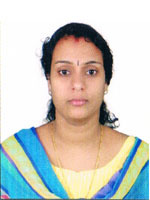 Designation :Assistant ProfessorDepartment :MalayalamOfficial Address:MES Asmabi College,P.VemballurPersonal address :Padayodi parambil HouseEducational qualifications (PG onwards)Date of joining: 05.06.2012Experience in years: 11Subjects handling : MALAYALA SAHITHYAMAchievements:Area of interest/specialisation  :LITERATUREPublication details (in API format of referencing) Paper presentation detailsBooks/ Chapter in book FDP/PDP attended Major Seminar/Workshop participation :Conference/seminar chaired Acted as resource person/ Invited lectures delivered  Additional duty other than teaching in the Department:1.Internal exam committee member2.NAAC Criteria 4- committeemember3. Folklore CommitteeMember4.Swatcha Bharath committee memberProgramme organised    Research interest and activities Professional membershipAwards and recognition Consultancy servicesQualification YearUniversityClass obtainedMA2010Sanskrit UTYB.Ed2011Calicut UTYNature/name of achievement YearSignificance LIJI TDravida Sahithya Meemamsayum Paristhithi VathavumMES ASMABI COLLEGEDEPT.OF .MALAYALAM25&26 August 2014ISSN 2278-750X LIJI TSwami vivekanandanum manavikathaumDEPT.OF .MALAYALAM,Arabic&Hindi .MES ASMABI COLLEGE.P. VEMBALLUR.3&4 December 2014ISSN 2278-750XLIJI TAsuranushtanathinde dravidaparvamMES ASMABI COLLEGEDEPT.OF .History8&9 march 2016ISSN 2278-750XLIJI TThe Quest For Freedom Highlights in the Military/Army Storis of KovilanMES ASMABI COLLEGEDEPT.OF HindiSEPTEMBER 2015ISSN 2278-750XLIJI TEco cncepts in Folk cultureMES ASMABI COLLEGEDEPT.OF .MALAYALAM25&26 August 2014National seminarPaper presentedLIJI TPhilosophy ofSwami vivekanada in today’s educationDEPT.OF .MALAYALAM,Arabic&Hindi .MES ASMABI COLLEGE.P. VEMBALLUR.3&4 December 2014National seminarPaper presentedLIJI TSocial and cultural life of lower castes in kodungallurMES ASMABI COLLEGEDEPT.OF .History8&9 march 2016National seminarPaper presentedLIJI TBharathiya sahithya me civil synik sambadhMES ASMABI COLLEGEDEPT.OF HindiSEPTEMBER 2015International seminarPaper presentedLIJI TThe Arab World : March towards Democracy or TurmollMES ASMABI COLLEGEDEPT.OF Political Scince29 January 2015National seminarPaper presentedLIJI TLocating the legends of India :History&LiteratureMES ASMABI COLLEGEDEPT.OF .History10&11 August 2022National seminarPaper presented